أنسخ :ضَ  -     ضا  -     ضو  -    ضي  -  نِضالٌ    -  رِضى  -ضَ  -     ضا  -     ضو -    ضي  -  نِضالٌ     -  رِضى  - ط  -    طا  -    طو  -    طي  -    طفلٌ  -    طاوِلَةٌ  -    يَطيرُ  -ط  -  طا  -      طو  -   طي  -    طفلٌ  -   طاوِلَةٌ  -     يَطيرُ  -  أكتُبُ  أسماﺀ  الصُّوَر  :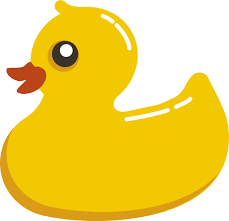 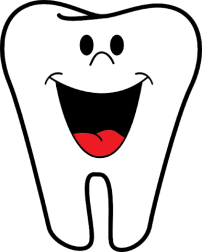 ضرسٌ                                   بَطَّةٌ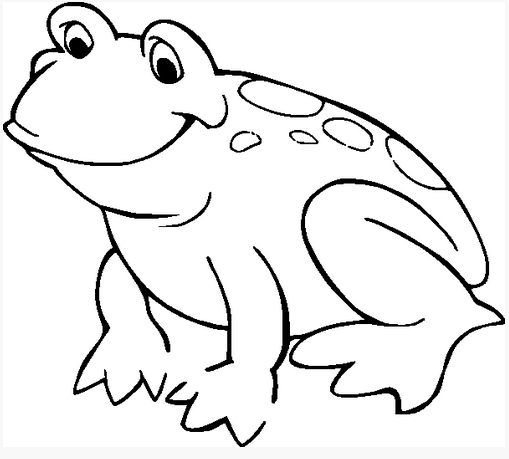 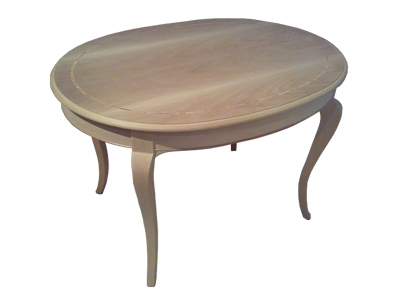 طاولة                                       ضفدع- قراﺀة   ونسخ  :رَدَّ   -   رَضَّ  -   طَبَّلَ   -  تَبَّلَ  -  رَسَـمَت  نِضالُ  طِفلًا  عابِسَ  الوَجهِ  .الطِّفلُ  الجوعانُ   يَنامُ  تـَحتَ  الدَّرَجِ   .رَدَّ   -  رَضَّ  -  طَبَّلَ  -  تَبَّلَ  -  رَسَمَت  نِضالُ  طِفلاً   عابِسَ  الوَجهِ  .الطِّفلُ  الجوعانُ   يَنامُ  تَحتَ  الدَّرَجِ  .إملاﺀ  :   ردَّ  -  رَضَّ  -  طَبَّلَ  -  تَبَّلَ -رَسَـمَت  نِضالُ   طِفلًا   عابِسَ  الوَجهِ.الطِّفلُ   الجوعانُ   يَنامُ   تَحتَ  الدّرَجِ  .‏‏        مدرسة دومينيكان لسيدة الداليفراند عاريا- لبنانالصّف الأوّل الأساسي             أيّار – تصحيح الاسبوع الثّالث   الاسم: ...............................أ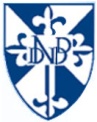 